Colegio República Argentina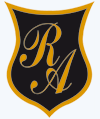 O’Carrol  # 850-   Fono 72- 2230332                    Rancagua     HISTORIA 2° SEMANA 4 DEL 06 DE ABRIL AL 10 DE ABRIL Asignatura:  Historia                                                       Curso:  Segundos    Lee atentamente el siguiente texto y luego cópialo en tu cuaderno. No olvides  escribir la fecha y semana de trabajoIntroducción:  Estimadas familias, junto con saludar, entregamos instrucciones para el trabajo colaborativo que realizaremos durante esta semana, donde clasificaremos y caractericemos algunos paisajes de Chile según su ubicación en la Zona Norte, Zona Centro y Zona Sur del país.En cuanto al trabajo en sí, solicitamos puedan escribir en el cuaderno la fecha en que se realiza el trabajo y el objetivo de la clase, solicitamos también escribir el nombre y registrar la firma de quien apoya el trabajo en casa.Desde ya agradecemos su apoyo y la disposición para poder avanzar pedagógicamente, todo en función de nuestras estudiantes.OA: Clasificar y caracterizar algunos paisajes de Chile según su ubicación en la zona norte, centro y sur del país, observando imágenes, utilizando diversas fuentes y un vocabulario geográfico adecuado (océano, río, cordillera de los Andes y de la Costa, desierto, valle, costa, volcán, archipiélago, isla, fiordo, lago, ciudad y pueblo, entre otros). (OA 8)Contenidos: Zonas de Chile.Nuestro país tiene una gran diversidad de paisajes y para una mejor comprensión se divide en tres grandes zonas. Zona Norte: El clima de la zona norte se caracteriza por que llueve muy poco durante el año, y los días son calurosos, su clima es seco. Entre su flora podemos encontrar cactus, tamarugos, quiscos, algarrobos y tunas. Podemos encontrar animales como: llamas, alpacas. vicuñas Zona Centro: El clima en la Zona Central es templado, es decir los veranos son calurosos y secos, y los inviernos, fríos y lluviosos. La vegetación de esta zona incluye árboles y arbustos como el quillay, el boldo y la palma chilena. Podemos encontrar animales como el zorro, el águila, la codorniz.Zona Sur: Posee un clima con bajas temperaturas y una mayor cantidad de lluvias. La vegetación en esta zona es muy abundante, debido a las intensas lluvias. Algunos árboles típicos son la Araucanía y el roble. Podemos encontrar gran variedad de animales como: Huemul, pumas y diversas aves.Si tienes la posibilidad puedes ingresa a https://www.youtube.com/watch?v=C-TARZQUJ04https://curriculumnacional.mineduc.cl/614/w3-article-18091.htmlComenta el video con un adulto responsable y aclara alguna duda que pueda surgir.